                                                                                                          Образац 1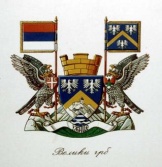 ГРАД  УЖИЦЕ1.  Подаци о подносиоцу захтева2.  Кратка биографија аутора3.  Подаци о делу4.  Кратак приказ садржина дела 5. Предлог буџета (потребна средства)6. Учешће у обезбеђењу средстава за објављивање књиге:7.  Прилози:- један штампани примерак дела и један примерак на ЦД-у);- стручнa рецензијa дела;- потврда о пребивалишту (копија личне карте);- изјава о прихватању обавезе потписника/корисника средстава буџета града Ужица (саставни део Пријаве)                                                                                                                           Потпис подносиоца пријаве                                                                                                                      _____________________________                                                                   ПРИЈАВА                       на Конкурс за суфинансирање објављивања књига у 2022. годиниИме и презиме аутораАдресаКонтакт телефонаE-mailНаслов ЖанрБрој страна  Планирани тиражПланирано време објављивања Наведите име и презиме рецезента /рецензената издања Средства потребна за:Износ у динаримаприпрема за штампутрошкови штампањауреднички и остали трошковиУкупно потребна средстваРепубликаДруге општине и градовиСпонзориОсталиСопствена средстваГрад Ужице(тражена средства)Наведите укупан износ средстава која сте до сада добили од града Ужица (износ и година)